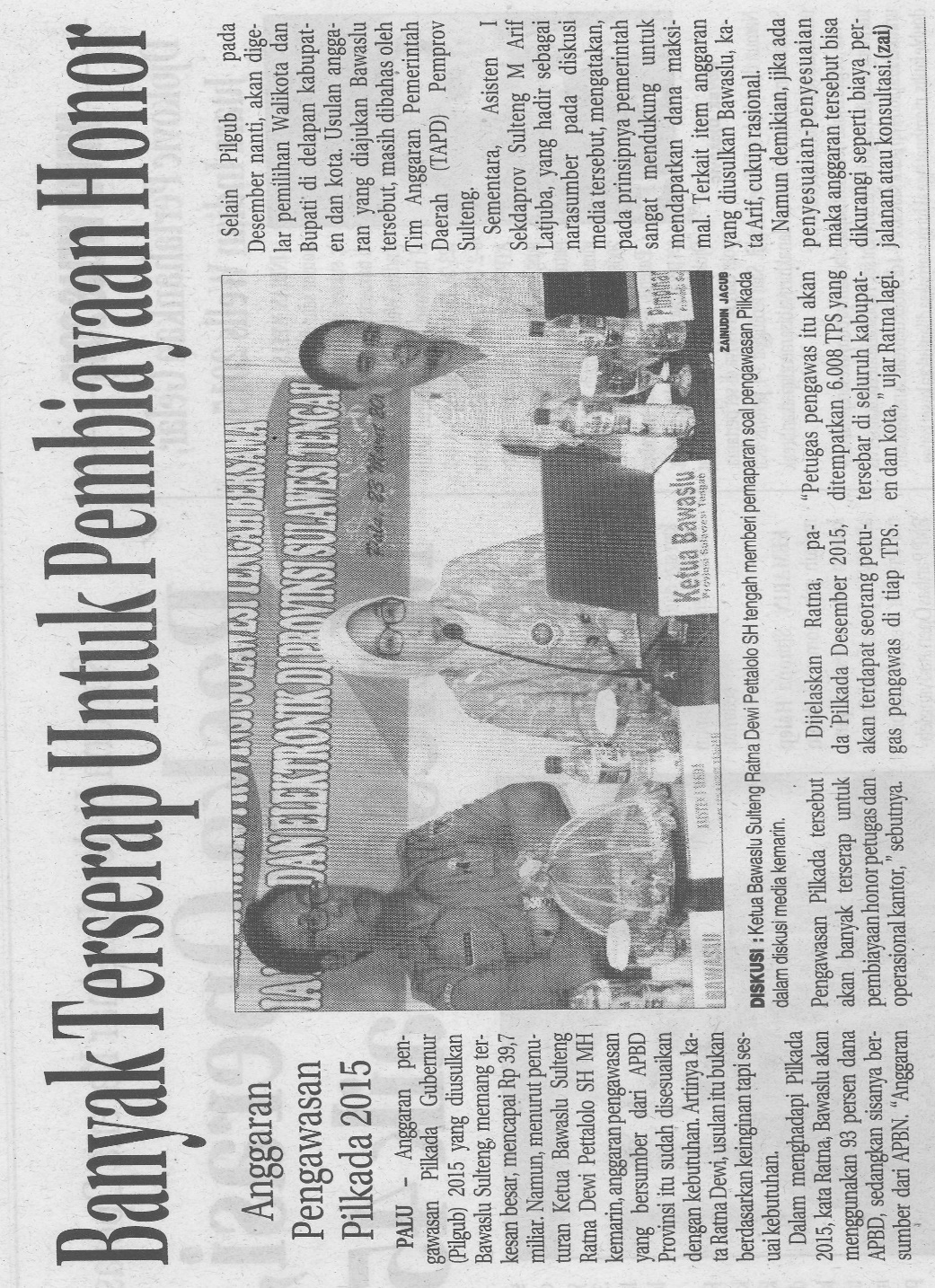 Harian    :  RadarKasubaudSulteng 1Hari, tanggal:Rabu, 25 Maret 2015KasubaudSulteng 1Keterangan:Banyak Terserap Untuk Pembiyaan HonorKasubaudSulteng 1Entitas:PaluKasubaudSulteng 1